Federal Government: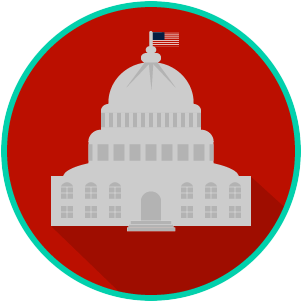 SS.7.CG.1.9 Limits on Government PowerName: 	Date: 	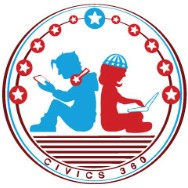 VIDEO THREE VIEWING GUIDE	1Civics360	©Lou Frey Institute 2017 All Rights Reserved	Florida Joint Center for CitizenshipQuestionList Specific Evidence from the VideoComplete Sentence1. What is a constitution?2. What are some ways in which the power of government is limited?3. What is an important shared feature of many constitutions?4. According to Federalist 51, why is a constitution and bill of rights needed?5. How did the USConstitution influence other nations?6. How were stategovernments influenced by the US Constitution?